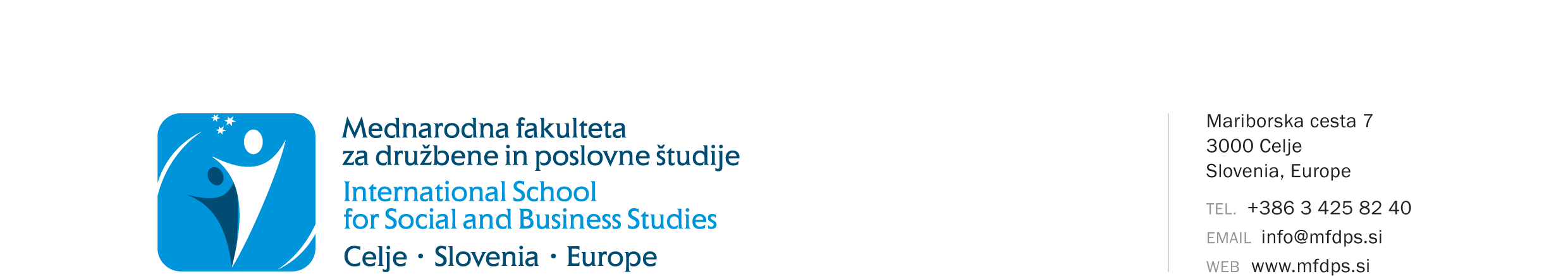 VLOGA ZA VODENJE EVIDENCE OSEBE BREZ STATUSA V ŠTUDIJSKEM LETU 2021/2022Osebni podatkiStalno prebivališčeZačasno prebivališčeKontaktni podatkiPodpisani/a želim v študijskem letu 2021/2022 opravljati manjkajoče obveznosti kot »oseba brez statusa«.Podpisani/a v skladu z določili Zakona o varstvu osebnih podatkov (Uradni list RS, št. 94/07 – UPB in 177/20) in v skladu s Splošno uredbo o varovanju podatkov (GDPR) soglašam in dovoljujem, da se moji osebni podatki hranijo, obdelujejo, posredujejo in uporabljajo izključno za potrebe ter zakonsko določene obveznosti MFDPŠ ter za vpis v knjižnico MFDPŠ in koriščenje uslug knjižničnega sistema, z namenom statistične obdelave, kontaktiranja, informiranja ter neposrednih trženjskih akcij, in sicer brezplačno preko poštnih storitev, elektronske pošte, SMS in MMS sporočil ter glasovnih in video klicev ter socialnih omrežij. Podpisani/a izjavljam, da dajem MFDPŠ, avtorizacijo za uporabo in/ali objavo fotografij in video posnetkov za lastno promocijo, v različnih medijih (npr. spletna stran, Facebook, blog, tiskani mediji, Instagram itd.…). MFDPŠ zagotavlja uporabo fotografij/posnetkov zgolj v navedene namene in nikoli v osebno škodo ali žalitev fotografirane/posnete osebe. MFDPŠ se zavezuje, da mojih osebnih podatkov ne bo posredovala oglaševalcem za namene izvajanja njihovih neposrednih trženjskih in prodajnih akcij.Podpisani/a se s podpisom zavezujem, da bom plačal/a vse obveznosti oz. račune, izstavljene s strani fakultete v skladu z veljavnim Cenikom storitev MFDPŠ. V primeru neplačil se »osebi brez statusa« onemogoči uporabo storitev fakultete.Podpisani jamčim za resničnost podatkov, navedenih na tem evidenčnem listu.Izpolnjeno in natisnjeno vlogo pošljite skupaj s potrdilom o plačilu prispevka za osebe brez statusa na naslov: Mednarodna fakulteta za družbene in poslovne študije, Mariborska cesta 7, 3000 Celje. POMEMBNO: V skladu z veljavnim cenikom MFDPŠ, znašajo administrativni stroški vodenja evidence za osebe brez statusa 33 €. Plačilo izvršite na naš transakcijski račun SI56 0400 1004 6523 614, odprt pri Novi KBM. Pri plačilu se sklicujte na model 00, kot sklic/referenco pa navedite vašo vpisno številko.Na podlagi prejete vloge za vodenje evidence za osebe brez statusa in potrdila o plačilu vam bomo dodelili novo geslo za vstop v visokošolski informacijski sistem Novis.Ime in priimekVpisna številkaŠtudijski program  Ekonomija v sodobni družbi    Poslovanje v sodobni družbi    Management znanja    Vodenje in kakovost v izobraževanju    Management znanja - doktorski študij Ekonomija v sodobni družbi    Poslovanje v sodobni družbi    Management znanja    Vodenje in kakovost v izobraževanju    Management znanja - doktorski študij Ekonomija v sodobni družbi    Poslovanje v sodobni družbi    Management znanja    Vodenje in kakovost v izobraževanju    Management znanja - doktorski študij Ekonomija v sodobni družbi    Poslovanje v sodobni družbi    Management znanja    Vodenje in kakovost v izobraževanju    Management znanja - doktorski študij Ekonomija v sodobni družbi    Poslovanje v sodobni družbi    Management znanja    Vodenje in kakovost v izobraževanju    Management znanja - doktorski študij Ekonomija v sodobni družbi    Poslovanje v sodobni družbi    Management znanja    Vodenje in kakovost v izobraževanju    Management znanja - doktorski študij Ekonomija v sodobni družbi    Poslovanje v sodobni družbi    Management znanja    Vodenje in kakovost v izobraževanju    Management znanja - doktorski študij Ekonomija v sodobni družbi    Poslovanje v sodobni družbi    Management znanja    Vodenje in kakovost v izobraževanju    Management znanja - doktorski študij Ekonomija v sodobni družbi    Poslovanje v sodobni družbi    Management znanja    Vodenje in kakovost v izobraževanju    Management znanja - doktorski študij Ekonomija v sodobni družbi    Poslovanje v sodobni družbi    Management znanja    Vodenje in kakovost v izobraževanju    Management znanja - doktorski študij Ekonomija v sodobni družbi    Poslovanje v sodobni družbi    Management znanja    Vodenje in kakovost v izobraževanju    Management znanja - doktorski študij Ekonomija v sodobni družbi    Poslovanje v sodobni družbi    Management znanja    Vodenje in kakovost v izobraževanju    Management znanja - doktorski študij Ekonomija v sodobni družbi    Poslovanje v sodobni družbi    Management znanja    Vodenje in kakovost v izobraževanju    Management znanja - doktorski študijZadnji vpisani letnik študija, ko ste še imeli status študenta 1. letnik          2. letnik              3. letnik           status 12 mesecev po zaključku zadnjega letnika           podaljšani status 12 mesecev po zaključku zadnjega letnika                    1. letnik          2. letnik              3. letnik           status 12 mesecev po zaključku zadnjega letnika           podaljšani status 12 mesecev po zaključku zadnjega letnika                    1. letnik          2. letnik              3. letnik           status 12 mesecev po zaključku zadnjega letnika           podaljšani status 12 mesecev po zaključku zadnjega letnika                    1. letnik          2. letnik              3. letnik           status 12 mesecev po zaključku zadnjega letnika           podaljšani status 12 mesecev po zaključku zadnjega letnika                    1. letnik          2. letnik              3. letnik           status 12 mesecev po zaključku zadnjega letnika           podaljšani status 12 mesecev po zaključku zadnjega letnika                    1. letnik          2. letnik              3. letnik           status 12 mesecev po zaključku zadnjega letnika           podaljšani status 12 mesecev po zaključku zadnjega letnika                    1. letnik          2. letnik              3. letnik           status 12 mesecev po zaključku zadnjega letnika           podaljšani status 12 mesecev po zaključku zadnjega letnika                    1. letnik          2. letnik              3. letnik           status 12 mesecev po zaključku zadnjega letnika           podaljšani status 12 mesecev po zaključku zadnjega letnika                    1. letnik          2. letnik              3. letnik           status 12 mesecev po zaključku zadnjega letnika           podaljšani status 12 mesecev po zaključku zadnjega letnika                    1. letnik          2. letnik              3. letnik           status 12 mesecev po zaključku zadnjega letnika           podaljšani status 12 mesecev po zaključku zadnjega letnika                    1. letnik          2. letnik              3. letnik           status 12 mesecev po zaključku zadnjega letnika           podaljšani status 12 mesecev po zaključku zadnjega letnika                    1. letnik          2. letnik              3. letnik           status 12 mesecev po zaključku zadnjega letnika           podaljšani status 12 mesecev po zaključku zadnjega letnika                    1. letnik          2. letnik              3. letnik           status 12 mesecev po zaključku zadnjega letnika           podaljšani status 12 mesecev po zaključku zadnjega letnika                   Način študija redni               izredni                                             redni               izredni                                             redni               izredni                                             redni               izredni                                             redni               izredni                                             redni               izredni                                             redni               izredni                                             redni               izredni                                             redni               izredni                                             redni               izredni                                             redni               izredni                                             redni               izredni                                             redni               izredni                                            Naslov stalnega prebivališčaPoštna številka in pošta Naslov začasnega prebivališčaPoštna številka in pošta Obvestila želim prejemati  stalno prebivališče      začasno prebivališče                                           Telefonska številka (mobi številka)Elektronski naslovKraj in datum:     Podpis: